Заявление на перерасчет оплаты за отопление (образец)Директору Домоуправляющей компании Нижегородского района г. Н.Новгорода …от Калнина Юрия…,адрес: г. Н.Новгород, …..О перерасчете платы за отопление за декабрь 2009 г. Прошу произвести перерасчет платы за  отопление за декабрь 2009 года в соответствии с и законодательством Российской Федерации в связи с тем, что:В течение октября – ноября 2009 года при температурах наружного воздуха от + 5 до - 5 о С температура воздуха в квартире не поднималась выше 17 - 19 о С, а при наступлении в декабре 2009 года морозов до 20 о С опустилась до 15,0 – 17,6 о С.Факт, что температура воздуха в квартире № 124 дома № 1 по ул. Кудьминская ниже предельно допустимой температуры 18 гр.С, регламентированной ГОСТ 30494-96 «Здания жилые и общественные. Параметры микроклимата в помещениях», пп. 3.1, 3.4,  и СанПиН 2.1.2.2645-10 «Санитарно-эпидемиологические требования к условиям проживания в жилых зданиях и помещениях», п. 4.1 и приложение 2, установлен: Комиссией ДК Нижегородского района 27.11. 2009 года и подтверждается   в   письме   ДК   Нижегородского района  от  02.12.2009  года  № 2080/0121 – была зафиксирована температура 16,0 о С, а в угловой комнате  -  14,5 о СГосударственной жилищной инспекцией Нижегородской области 30.11.2009 г (акт проверки № 515-04-4449/1) – была зафиксирована температура воздуха 15,6 гр.С, в угловой комнате – 14,3 о С.Аналогичная температура воздуха в квартире была в течение всего декабря 2009 года.На основании договора № 77 управления многоквартирным домом от 01.08.2007 (пункты 3.1.9 и 4.7), законодательства и нормативно-правовых актов Российской Федерации:-  ст. 309 Гражданского кодекса Российской Федерации- п. 1 ст. 29 и п. 1 ст. 31 Закона Российской Федерации № 2300-1 от 07.02.1992 г. «О защите прав потребителей»- ст.ст. 49 ж), 51, 60, 65, 67, 70, 71, 74 и п. 15 приложения 1 «Правил предоставления коммунальных    услуг   гражданам»  (Постановление Правительства РФ от 23 мая 2006 г. № 307)в связи с предоставлением услуг по отоплению ненадлежащего качества требую уменьшить размер оплаты за коммунальные услуги за декабрь 2009 года на 1005 руб (одна тысяча пять руб.) (расчет см. в приложении).Напоминаю Вам, что Законом Российской Федерации № 2300-1 от 07.02.1992 г. «О защите прав потребителей» при нарушении десятидневного срока удовлетворения требования потребителя о перерасчете платы за предоставленные услуги ненадлежащего качества (пункт 1 статьи 31) предусмотрена уплата потребителю неустойки (пени) за каждый день просрочки в размере трех процентов цены оказания услуги.В случае невыполнения в срок до 24 января 2010 г. перерасчета платы за предоставленные мне коммунальные услуги ненадлежащего качества оставляю за собой право обратиться в суд с заявлением о защите моих законных прав потребителя, в том числе о выплате соответствующей неустойки (пени).14 января 2010 г.                                                                                                       Ю.  КалнинПриложение 1 РАСЧЕТ СУММЫ СНИЖЕНИЯ ОПЛАТЫ ЗА ОТОПЛЕНИЕ ЗА ДЕКАБРЬ 2009 Г.Выполнен в соответствии с п. 15 приложения 1 «Правил предоставления коммунальных  услуг гражданам»  (Пост. Правительства РФ от 23 мая 2006 г. № 307)- в дневное время  (с 5.00 до 0.00 час.) -  2,0°С- в ночное  время   (с 0.00 до 5.00 час.) -  0,5°СДлительность отклонения Тв (суммарно с 01.12.2009 г по 31.12.2009) – 31 сут. или- в дневное время  (с 5.00 до 0.00 час.) -  589 часов- в ночное  время   (с 0.00 до 5.00 час.) -  155часовРазмер платы за отопление за декабрь 2009 г. = 1005 руб.За каждый час отклонения температуры воздуха в жилом помещении размер ежемесячной платы снижается на 0,15 процента размера платы за каждый градус отклонения температуры.Требуемое снижение размера оплаты: В дневное время = = сумма оплаты за отопление, руб. Х число часов отклонения в дневное время ХХ величина отклонения Тв в дневн. время, гр.С Х  0,0015 (0.15 процента размера платы) = = 1005 руб х 589 час. х 2 гр.С х 0,0015 = 1775, 84 руб.В ночное время = = сумма оплаты за отопление, руб. Х число часов отклонения в ночное время ХХ величина отклонения Тв в ночное время, гр.С Х  0,0015 (0.15 процента размера платы) == 1005 руб х 155 час. х 0,5 гр.С х 0,0015 = 116,83 руб.Суммарный размер снижения оплаты = 1775,84 +  116,83 = 1892,67 коп.руб.Законом РФ № 2300-1 от 07.02.1992 года «О защите прав потребителей» (пункт 5 статьи 28) установлено, что «…Сумма взысканной потребителем неустойки (пени) не может превышать цену отдельного вида выполнения работы (оказания услуги)…».На основании этого требуемая сумма снижения оплаты за отопление не превышает  фактическую цену оказания услуги отопления, то-есть 1005 руб (одна тысяча пять руб.) Расчет выполнил                             подпись                                          Инициалы, фамилияВНИМАНИЕ! Раз вы скачали бесплатно этот документ с сайта ПравПотребитель.РУ, то получите заодно и бесплатную юридическую консультацию!  Всего 3 минуты вашего времени:Достаточно набрать в браузере http://PravPotrebitel.ru/, задать свой вопрос в окошке на главной странице и наш специалист сам перезвонит вам и предложит законное решение проблемы!Странно.. А почему бесплатно? Все просто:Чем качественней и чаще мы отвечаем на вопросы, тем больше у нас рекламодателей. Грубо говоря, наши рекламодатели платят нам за то, что мы помогаем вам! Пробуйте и рассказывайте другим!
*** P.S. Перед печатью документа данный текст можно удалить..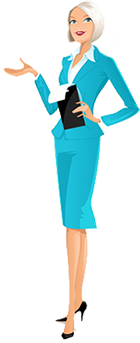 